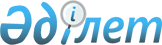 Жітіқара аудандық мәслихатының кейбір шешімдерінің күші жойылды деп тану туралыҚостанай облысы Жітіқара ауданы мәслихатының 2020 жылғы 27 ақпандағы № 385 шешімі. Қостанай облысының Әділет департаментінде 2020 жылғы 13 наурызда № 9018 болып тіркелді
      "Құқықтық актілер туралы" 2016 жылғы 6 сәуірдегі Қазақстан Республикасы Заңының 27-бабына сәйкес Жітіқара аудандық мәслихаты ШЕШІМ ҚАБЫЛДАДЫ:
      1. Осы шешімнің қосымшасына сәйкес Жітіқара аудандық мәслихатының кейбір шешімдерінің күші жойылды деп танылсын.
      2. Осы шешім алғашқы ресми жарияланған күнінен кейін күнтізбелік он күн өткен соң қолданысқа енгізіледі. Жітіқара аудандық мәслихатының күші жойылған кейбір шешімдерінің тізбесі
      1. Мәслихаттың "Қостанай облысы Жітіқара ауданы Шевченковка ауылының бөлек жергілікті қоғамдастық жиындарын өткізудің қағидаларын және жергілікті қоғамдастық жиынына қатысу үшін ауыл тұрғындары өкілдерінің сандық құрамын бекіту туралы" 2014 жылғы 23 сәуірдегі № 234 шешімі (2014 жылғы 19 маусымда "Житикаринские новости" газетінде жарияланған, Нормативтік құқықтық актілерді мемлекеттік тіркеу тізілімінде № 4804 болып тіркелген);
      2. Мәслихаттың "Қостанай облысы Жітіқара ауданы Тимирязев ауылдық округінің бөлек жергілікті қоғамдастық жиындарын өткізудің қағидаларын және жергілікті қоғамдастық жиынына қатысу үшін ауылдар тұрғындары өкілдерінің сандық құрамын бекіту туралы" 2017 жылғы 17 қазандағы № 144 шешімі (2017 жылғы 16 қарашада Қазақстан Республикасы нормативтік құқықтық актілерінің эталондық бақылау банкінде жарияланған, Нормативтік құқықтық актілерді мемлекеттік тіркеу тізілімінде № 7299 болып тіркелген);
      3. Мәслихаттың "Қостанай облысы Жітіқара ауданы Мүктікөл ауылының бөлек жергілікті қоғамдастық жиындарын өткізудің қағидаларын және жергілікті қоғамдастық жиынына қатысу үшін ауыл тұрғындары өкілдерінің сандық құрамын бекіту туралы" 2017 жылғы 17 қазандағы № 145 шешімі (2017 жылғы 16 қарашада Қазақстан Республикасы нормативтік құқықтық актілерінің эталондық бақылау банкінде жарияланған, Нормативтік құқықтық актілерді мемлекеттік тіркеу тізілімінде № 7300 болып тіркелген).
					© 2012. Қазақстан Республикасы Әділет министрлігінің «Қазақстан Республикасының Заңнама және құқықтық ақпарат институты» ШЖҚ РМК
				
      Сессия төрағасы 

Н. Уразалинов

      Жітіқара аудандық мәслихатының хатшысы 

А. Кабиев
Мәслихаттың
2020 жылғы 27 ақпандағы
№ 385 шешіміне
қосымша